Monday 1st February.Activity 1 – EnglishChoose a book to read.  Use 4 questions on a page of ‘reading questions’ to talk about the pages you have read. 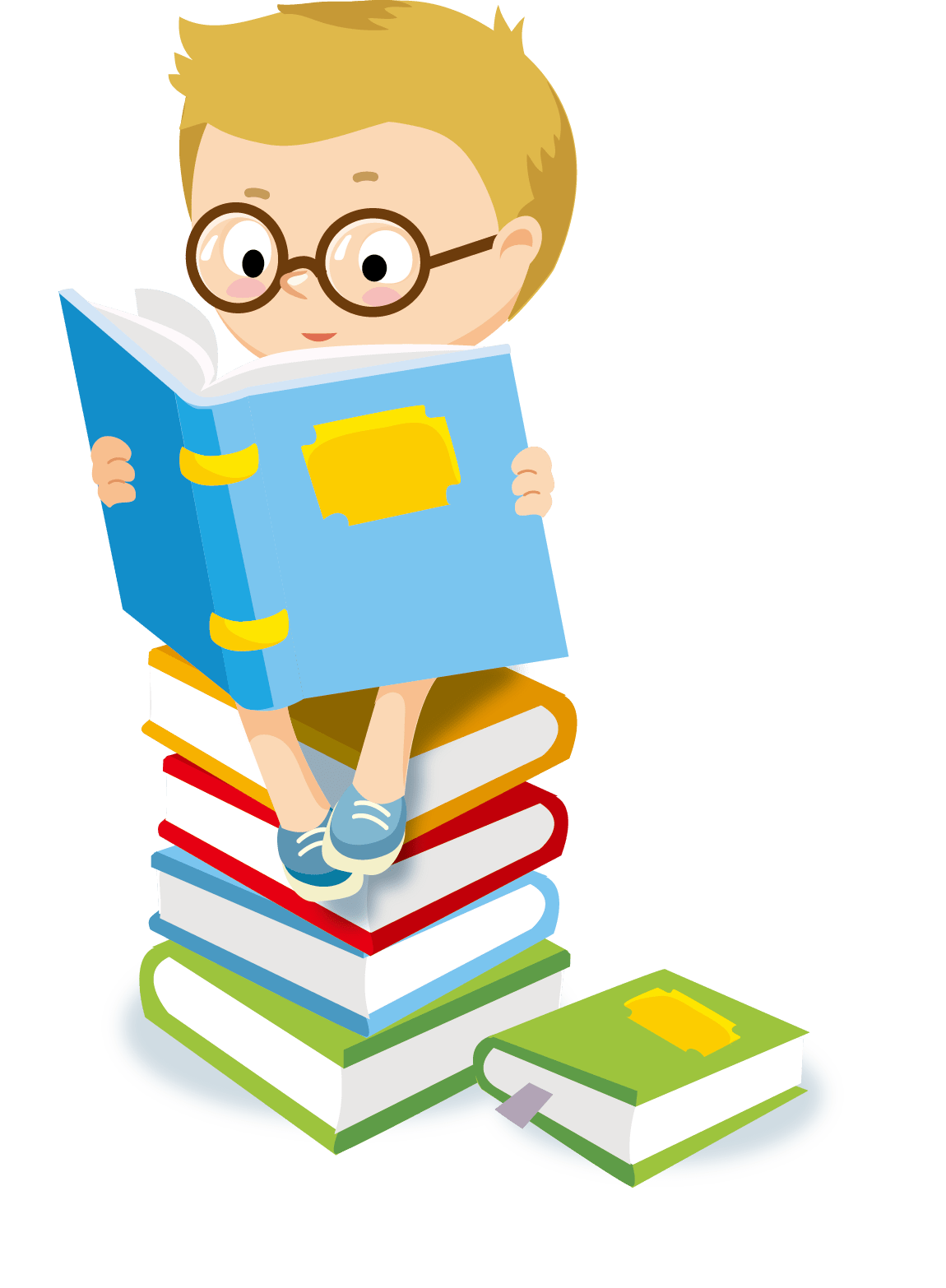 AND / ORComplete the ‘read a picture’ activity (based on the Gruffalo)Activity 2- English.We love stories in LSC2!! So, collect 4 pieces of paper and with your family use your imagination to think of as many ideas for new -Characters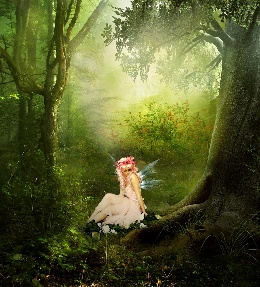 PlacesEvents Problems / bad eventsGive a describing word for each one. Use your imagination – there are no right or writing answers. 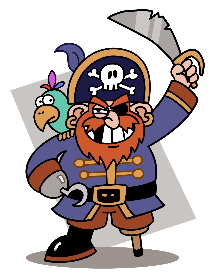 Here are my ideas as an example – Characters – a small glittery fairy called SophiePlace – the magical secret forestEvents – the fairy queen’s birthday party!Problems – the queen’s birthday cake falls and smashes all over the floor…Next week, we will use all of these ideas to write a story! :D